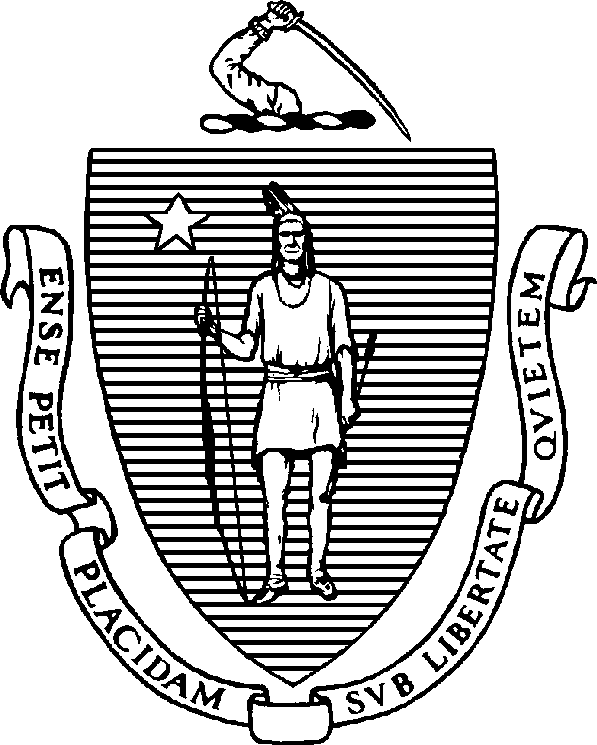 CHARLES D. BAKERGovernorKARYN E. POLITOLieutenant GovernorThe Commonwealth of MassachusettsExecutive Office of Health and Human Services Department of Public Health250 Washington Street, Boston, MA 02108-4619MARYLOU SUDDERSSecretaryMARGRET R. COOKECommissionerTel: 617-624-6000website www.mass.gov/dphMarch 10, 2022 Francis J. GradyPresident & Chief Executive OfficerAlliance Health & Human Services 144 Turnpike RoadSuite 220,Southborough, MA 01772RE:	Alliance Health, Inc. – Request for Approval of Extension to Previously Approved Notice of Determination of Need (DoN) Project Number 18102408-CLDear Mr. Grady,This is in reply to your request for an extension to the authorization period of the previously approved Notice of DoN Project number 18102408-CL. Your request has been reviewed and it is acknowledged that while the Holder made substantial and continuing progress toward completion of the Project prior to the Covid-19 pandemic, the delays that resulted from the Covid-19 pandemic constitute “good cause.”The request for an extension of the authorization period is granted for three (3) years, based on the steps and timelines identified in your letter. As such, the DoN authorization period is extended until March 8, 2025.Sincerely,<signature on file>Lara Szent-GyorgyiDirector, Determination of Need Massachusetts Department of Public Health